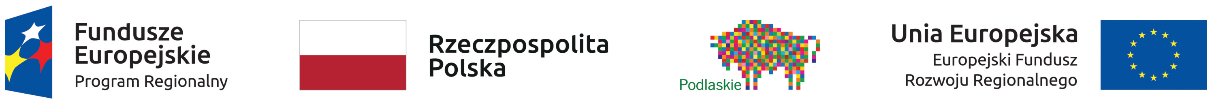 Projekt Promocja gospodarcza Województwa Podlaskiego pn. „Podlaskie – naturalna droga rozwoju”  realizowany w ramach Regionalnego Programu Operacyjnego Województwa Podlaskiego na lata 2014-2020
Poddziałania 1.4.1 Promocja przedsiębiorczości oraz podniesienie atrakcyjności inwestycyjnej województwa           Załącznik nr 5 do SWZBZP.272.34.2021   Zamawiający:Województwo Podlaskieul. Kardynała Stefana Wyszyńskiego 115-888 BiałystokWykonawca:………………………………………………………………………………(pełna nazwa/firma, adres, w zależności od podmiotu: NIP/KRS/CEiDG)reprezentowany przez:………………………………………………………………………………(imię, nazwisko, stanowisko/podstawa do reprezentacji)Oświadczenie wykonawcy składane na podstawie art. 125 ust. 1 ustawy z dnia 11 września 2019 r.Prawo zamówień publicznych (dalej jako: ustawa Pzp), DOTYCZĄCE PRZESŁANEK WYKLUCZENIA Z POSTĘPOWANIANa potrzeby postępowania o udzielenie zamówienia publicznego, pn. „Opracowanie koncepcji oraz strategii realizacji kampanii promocyjnej województwa podlaskiego na rynkach zagranicznych”,  prowadzonego przez Województwo Podlaskie, oświadczam, co następuje:OŚWIADCZENIE DOTYCZĄCE WYKONAWCY (należy zaznaczyć właściwą odpowiedź):Oświadczam, że nie podlegam wykluczeniu z postępowania na podstawie art. 108 ust. 1 ustawy Pzp.Oświadczam, że zachodzą w stosunku do mnie podstawy wykluczenia z postępowania na podstawie art. ……………………………... ustawy Pzp. Jednocześnie oświadczam, że w związku z ww. okolicznością, na podstawie art. 110 ust. 2 ustawy Pzp podjąłem następujące środki naprawcze: ………………………………………………………………………………………………….. …………………………………………………………………………………………………..…………………………………………………………………………………………………..…………………………………………………………………………………………………..Oświadczam, że wszystkie informacje podane w powyższych oświadczeniach są aktualne 
i zgodne z prawdą oraz zostały przedstawione z pełną świadomością konsekwencji wprowadzenia zamawiającego w błąd przy przedstawianiu informacji.…………….……. (miejscowość), dnia …………………. …………………………………..…………			(elektroniczny kwalifikowany podpis lub podpis osobisty lub podpis zaufany  )